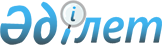 О признании утратившими силу некоторых постановлений акимата Аккайынского района Северо-Казахстанской областиПостановление акимата Аккайынского района Северо-Казахстанской области от 6 февраля 2015 года № 51      В соответствии со статьей 43-1 Закона Республики Казахстан от 24 марта 1998 года "О нормативных правовых актах" акимат Аккайынского района Северо-Казахстанской области ПОСТАНОВЛЯЕТ:

      1. Признать утратившим силу следующие постановлений акимата Аккайынского района Северо-Казахстанской области:

      1) от 29 декабря 2014 года № 200 "Об утверждении государственного образовательного заказа на дошкольное воспитание и обучение, размеров подушевого финансирования и родительской платы на 2014 год в учреждениях образования Аккайынского района Северо-Казахстанской области" (зарегистрировано в Реестре государственной регистрации нормативных правовых актов от 24 июля 2014 года № 2873, опубликовано в №34 от 31 июля 2014 года районной газеты "Колос", в № 34 от 31 июля 2014 года районной газеты "Аққайың");

      2) от 19 декабря 2013 года № 290 "Об организации общественных работ в Аккайынском районе в 2014 году" (зарегистрировано в Реестре государственной регистрации нормативных правовых актов от 14 января 2014 года № 2485, опубликовано в № 3 от 23 января 2014 года районной газеты "Колос", в № 3 от 23 января 2014 районной газеты "Аққайың");

      3) от 23 июня 2014 года № 196 "Об определении порядка расчета ставки арендной платы при передаче районного коммунального имущества в имущественный наем (аренду)" (зарегистрировано в Реестре государственной регистрации нормативных правовых актов от 25 июля 2014 года за № 2876, опубликовано в № 34 от 31 июля 2014 года районной газеты "Колос", в № 34 от 31 июля 2014 года районной газеты "Аккайын").

      2. Контроль за исполнением настоящего постановления возложить на исполняющего обязанности руководителя аппарата акима Аккайынского района Северо-Казахстанской области Сарсымбаева С.К.

      3. Настоящее постановление вводится в действие со дня подписания.


					© 2012. РГП на ПХВ «Институт законодательства и правовой информации Республики Казахстан» Министерства юстиции Республики Казахстан
				
      И.о. акима
Аккайынского района

Е. Жакупов
